PRE-Prueba:  Adv/Prep of Location	Nombre: ______________________	Español 2 (nivel 2)						Fecha: __________  Período: _____A)  Mira la foto del baño y contesta la pregunta con el ADVERBIO de localidad.  (3 pts cada uno)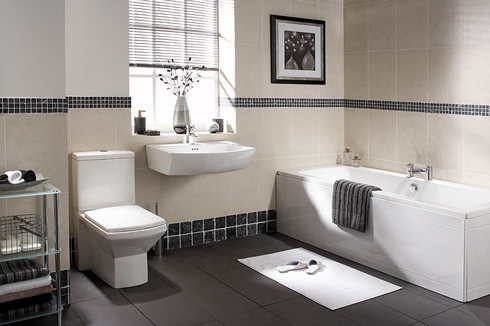 La¿Dónde está  la planta…… ?             La planta está …a….comparado con la ventana?              c….comparado con la bañera?________________			_______________b. ….comparado con el inodoro?             d. ….comparado con suelo?________________			_______________B)  Fill-Ins :  escribe la PREPOSICIÓN de localidad.    (2 pts cada espacio)La ducha está _________________    _______ espejo.       *close toLa lámpara está __________________    _______ la mesa.                            * in back of, behind	La estufa está ______  ______   _______________ _____ fregadero.            *to the left ofEl televisor está __________________    _______ sofá y el sillón.                  *in front of	a.   La computadora está __________________    _______ escritorio.             *above/on top ofb.   La computadora está __________________          escritorio.                     *above/on top of	 C) Reverse: Take the sentences from Section B and reverse the noun order, then change the preposition of location. (5pts c/u)1. El espejo está….2. La mesa está…3.45.D) Mira la foto de la sala, y contesta la pregunta con el verbo ESTAR, una preposición, de(l)/ de la.*comparado con = compared with   (5 pts cada uno)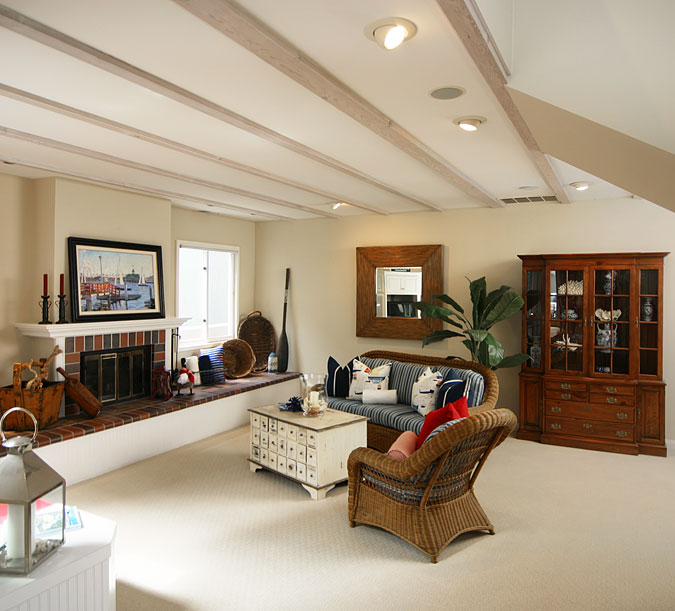 Ex.      Comparado con el sofá, ¿dónde están las almohadas (pillows)?	Las almohadas están encima del sofa.Comparada con la pared, ¿dónde está la rema (oar)?_La rema está_____________________________________________________Comparado con el cuadro, ¿dónde está el garaje?_ El garaje está_____________________________________________________¿Dónde están los muebles de la sala?_________________________________________________________________Comparada con la pared, ¿dónde está el espejo?_________________________________________________________________Comparado con el cuadro, ¿dónde está la chimenea?_________________________________________________________________Comparado con el espejo, ¿dónde está la planta?_________________________________________________________________Comparado con el sofá, ¿dónde está la mesita de café?__________________________________________________________________   